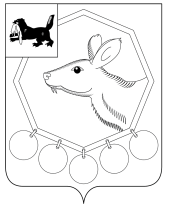 17.06.2020г.№9/1РОССИЙСКАЯ ФЕДЕРАЦИЯИРКУТСКОЙ ОБЛАСТИМУНИЦИПАЛЬНОЕ ОБРАЗОВАНИЕ«БАЯНДАЕВСКИЙ РАЙОН»ДУМАРЕШЕНИЕО ДОСРОЧНОМ СЛОЖЕНИИ ПОЛНОМОЧИЙ ДЕПУТАТА ДУМЫ МУНИЦИПАЛЬНОГО ОБРАЗОВАНИЯ «БАЯНДАЕВСКИЙ РАЙОН» Н.И. ХАЛАПХАНОВАНа основании вступления в отношении депутата Думы МО «Баяндаевский район» Н.И. Халапханова в законную силу обвинительного приговора Баяндаевского районного суда, в соответствии с пунктом 5 части 10 статьи 40 Федерального закона от 6 октября 2003 года № 131-ФЗ «Об общих принципах организации местного самоуправления в Российской Федерации», пунктом 5 части 24 статьи 32 Устава муниципального образования «Баяндаевский район»,ДУМА РЕШИЛА:1. Прекратить досрочно полномочия депутата Думы муниципального образования «Баяндаевский район» Николая Ильича Халапханова. 2. Опубликовать настоящее решение в районной газете «Заря» и на официальном сайте муниципального образования «Баяндаевский район» в информационно - телекоммуникационной сети «Интернет».3. Настоящее решение вступает в силу с момента его принятия Думой муниципального образования «Баяндаевский район».Председатель Думы МО «Баяндаевский район»В.Т. Еликов